ПИЩЕВОЙ ДНЕВНИКЭНЕРГОЗАТРАТЫПОСТУПЛЕНИЕ КАЛОРИЙКоличество калорий с пищей _____________Количество калорий с напитками _____________Общий расход калорий _____________На чем можно было б сэкономить _____________ ____________________________________________________________________________________ФИЗИЧЕСКИЕ НАГРУЗКИ ЗА ДЕНЬВид ______________________________________Время начала ______________________________Время окончания ___________________________Примерный расход калорий _________________ЗАМЕРЫОбъем груди ________Объем талии ________Объем бедер ________Вес _________День                                    ДатаДень                                    ДатаДень                                    ДатаДень                                    ДатаДень                                    ДатаДень                                    ДатаЗАВТРАКЗАВТРАКЗАВТРАКЗАВТРАКЗАВТРАКПЕРЕКУСПЕРЕКУСПЕРЕКУСПЕРЕКУСПЕРЕКУСОБЕДОБЕДОБЕДОБЕДОБЕДПЕРЕКУСПЕРЕКУСПЕРЕКУСПЕРЕКУСПЕРЕКУСУЖИНУЖИНУЖИНУЖИНУЖИННОЧЬНОЧЬНОЧЬНОЧЬНОЧЬВОДА: 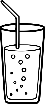 ВРЕМЯ ФИЗИЧЕСКИХ УПРАЖНЕНИЙ В МИН.Вид деятельности и времяРасход калорий